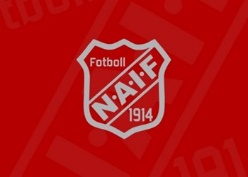 Protokoll Årsmöte Datum: 23 mars 2022Tid: 18:00Plats: MalmhedenNärvarande: Se bifogad närvarolistaDagordning§ 1	Mötet Öppnas § 2	Val av mötesordförande- sittande Joakim Rask § 3 	Val av mötessekreterare- Pernilla Jansson  § 4	Val av justerare- Kibbe Larsson, Ralf Saarinen § 5	Godkännande av dagordning- bifalles av samtliga utan övriga förbehåll§ 6	Fastställande av röstlängd- bifalles av samtliga § 7	Årsmötets behöriga utlysande- Utlysning har skett genom annonsering i annonsbladet 14 dagar innan samt i laget.se kalender, facebook, ungdomslagen via ansvarig.§ 8	Verksamhetsberättelse och ekonomisk berättelse- Gemensam genomgång av                                verksamhetsberättelse och ekonomisk berättelse. Bifalles av samtliga.§ 9	Revisionsberättelse och fastställande av balansräkning- Revisionsberättelse                               godkänns av samtliga. Balansräkningen bifalles av samtliga. § 10	Frågan om ansvarsfrihet för avgående styrelse- Beviljas§ 11	Val av ordförandeJoakim Rask har 1 år kvar§ 12	Val av val av kassörLars-Göran Dovås 1 år§ 13	Val av övriga ledamöterPernilla Jansson 1 år kvarPatricia Sjödin 1 årPetra Eriksson 1 år kvarAida Dovås 1 år§ 14	Val av firmatecknareOrdförande och kassör var för sig, bifalles§ 15	Val av revisorerBjörn Nilsson och Stefan Johansson§ 16	Val av valberedningStyrelsen får i uppdrag att välja valberedningen§ 17	Behandling av inkomna motionerMedlemsavgift: Förslag att medlemsavgiften förblir oförändrad det vill säga 300 kronor. Medlemsavgiften ska vara inbetald senast 30 april 2022. § 18	Övriga frågorRalf Saarinen tar upp behovet av att köpa in en ny kritmaskin§ 19	Mötet avslutas _________________________________                  ___________________________________Kibbe Larsson			            Ralf Saarinen________________________________Pernilla Jansson